IDENTIFICACIÓN DE LA SOLICITUD: (Marque el o los servicios a solicitar)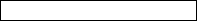 □ASESORÍA EN PREVENCIÓN DE RIESGOS (Anexo 1)□ASESORÍA BÁSICA PREVENTIVA (CAPACITACIÓN – SEÑALÉTICA – FORMATOS REGLAMENTO INTERNO)□ASESORÍA EN TERRENO□COMITÉ PARITARIO DE HIGIENE Y SEGURIDAD□PLAN DE EMERGENCIAS/CONTAMINANTES QUÍMICOS□ASESORÍA POR FISCALIZACIÓN (SEREMI SALUD, DT, SAG, OTROS)□VIGILANCIA OCUPACIONAL□PROGRAMA DE ASISTENCIA AL CUMPLIMIENTO (PAC) (Anexo 2) □OTRO PREVENCIÓN (Especificar – inicio de faena – solic. autoridad sanitaria – presentar reglamento interno – etc.): ___________________________________TIPO DE SOLICITANTE:DATOS DEL SOLICITANTE (* Datos Obligatorios):IDENTIFICACIÓN DEL EMPLEADOR O TRABAJADOR INDEPENDIENTE (* Datos Obligatorios):OBSERVACIONES: (Escriba observaciones pertinentes a la solicitud realizada)											NOMBRE Y FIRMA SOLICITANTE  												N°C.I./R.U.T.ANEXO 1ANTECEDENTES PARA LA SOLICITUD DE ASESORÍA EN PREVENCIÓN DE RIESGOS□Poder notarial firmado por el representante legal de la entidad empleadora en la que se autorice al solicitante a requerir la realización de	a nombre de la correspondiente persona natural o jurídica, según corresponda (antecedente requerido sólo si la persona solicitante no es el mismo representante de la entidad empleadora).□Fotocopia de carnet de identidad del representante legal de la entidad empleadora.□Registro de Trabajador Independiente, la solicitud es de señalización de seguridad (este registro lo puede verificar el funcionario del Instituto al ingresar en sistemas).□Otro Prevención (Especificar – inicio de faena – solic. autoridad sanitaria – presentar reglamento interno – etc.):___________________________________________________________________________________________________________________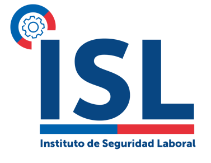 ANEXO 2ANTECEDENTES PARA LA SOLICITUD DE INGRESO A PROGRAMA DE ASISTENCIA AL CUMPLIMIENTO□Oficio de resolución de sustitución de multa.□Formulario de resolución de multa F-9.□Otros (Especificar):  	INSTRUCCIONESSucursal receptoraFecha recepciónFecha envío□ Trabajador Dependiente□ Empleador□ Otro:  	□ Trabajador IndependienteNombre completo *R.U.N.*Dirección Actual*Cuidad*Teléfono de contacto*Teléfono de contacto 2Correo ElectrónicoRazón Social *R.U.T.*Dirección Actual*Dirección LaboralIndicar lugar donde se desarrollará laactividad asociada a la solicitud.Cuidad*Teléfono de contacto*Teléfono de contacto 2Correo ElectrónicoNombre Representante Legal*NOMBRE Y FIRMA RECEPTORNOMBRE Y FIRMA SOLICITANTE N°C.I./R.U.T.NOMBRE Y FIRMA RECEPTORNOMBRE Y FIRMA SOLICITANTE N° C.I./R.U.T.